Notion de fonctionI. Vocabulaire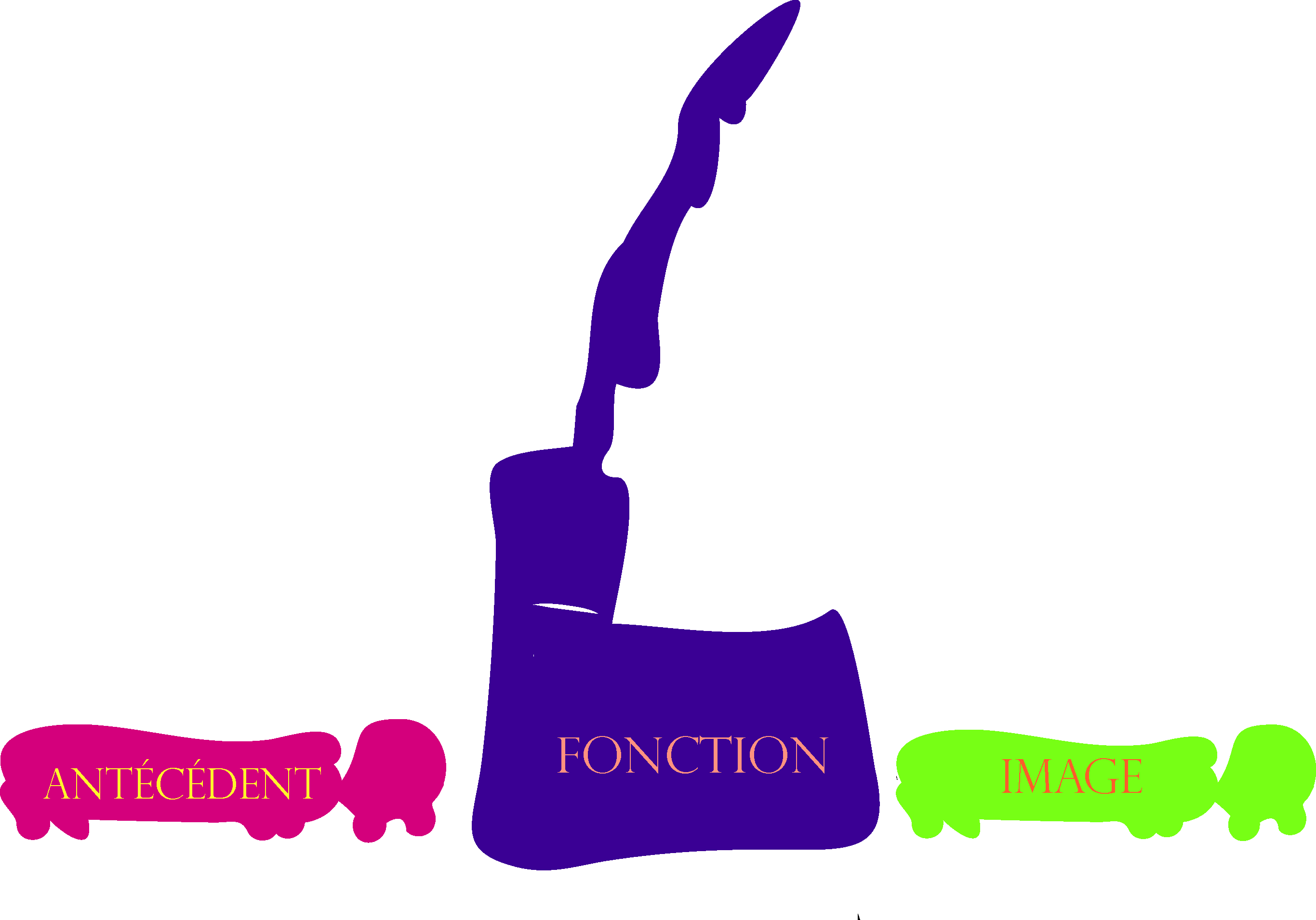 Une fonction est un mécanisme, un procédé. On peut la voir comme une machine, une usine qui transformerai un nombre, appelé antécédant en un nombre appelé image.II. ExempleImaginons la fonction qui à un nombre entier associerai son suivant. Appelons S cette fonctionL'image de 5 par la fonction S est 6.On note S(5)=6Ou S: 5->6L'antécédent de 26 est 25III. Remarques1. On a unicité de l'image (L'image d'un nombre est unique) mais un nombre peut avoir plusieurs antécédents2. On peut présenter des couples de nombres (antécédent;image) dans un tableau de valeurVoir exercices3. La représentation graphique d'une fonction f est constitué de l'ensemble des points de coordonnées (x;f(x)). On peut se servir pour tracer ce graphique du tableau de valeur.Voir exercices